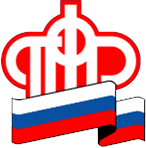         Пенсионный фонд Российской Федерации       Отделение Пенсионного фонда по ХМАО-ЮгреКлиентская служба (на правах отдела) в г.БелоярскийПенсионерам-северянам компенсируется проезд на отдых на личном автомобилеПенсионный фонд возместит пенсионерам-северянам расходы за поездки на отдых на личном автомобиле, совершенные начиная с 24 августа 2022 года. С этой даты вступило в силу постановление правительства   , которое расширило возможности получения компенсации за дорогу к месту отдыха и обратно. По ранее действовавшим правилам, компенсация предоставлялась за поездки на любом виде транспорта, кроме личного.Теперь же пенсионер, который едет отдыхать на своем автомобиле, может компенсировать потраченные средства на бензин, газ или другое топливо. По словам исполняющего обязанности Председателя Правления Пенсионного фонда Сергея Чиркова, такие расходы возмещаются за поездки на отдых с конца августа. «24 августа у нас вступили в силу изменения в правила компенсации дороги к месту отдыха по территории России для пенсионеров-северян, – отметил Сергей Чирков. – С этой даты наши территориальные отделения компенсируют потраченные средства на топливо, если пенсионер отправился на отдых на собственном автомобиле. По данным отделений, некоторые пенсионеры уже получили первые компенсации».Глава ПФР также напомнил, что в прошлом году Пенсионный фонд оказал услугу по возмещению расходов за проезд на отдых 233 тыс. пенсионеров-северян. «Средний размер компенсации, которую получили обратившиеся к нам пенсионеры после того, как вернулись с отдыха, составил 16 тыс. рублей», – рассказал Чирков.Согласно обновленным правилам, расходы на отдых возмещаются с учетом нескольких условий. Прежде всего учитывается максимальный предел соответствующих затрат. Он определяется по средней стоимости плацкарта от места проживания пенсионера до места отдыха. Помимо этого, при расчете компенсации учитываются нормы расхода топлива, установленные Министерством транспорта, а также кратчайший путь до отдыха.Для получения компенсации пенсионеру следует обратиться в клиентскую службу Пенсионного фонда по месту жительства либо в многофункциональный центр, который оказывает такую услугу. С заявлением понадобится представить документ о том, что автомобиль принадлежит получателю компенсации либо супруге/супругу. Это может быть свидетельство о регистрации или паспорт транспортного средства. К этим документам также прикладываются чеки с заправки и выданная РЖД справка о средней стоимости плацкарта до места отдыха и обратно.Напомним, что льгота по возмещению расходов на проезд к месту отдыха положена неработающим получателям страховой пенсии по старости или по инвалидности, которые постоянно или временно проживают на Севере. Получить компенсацию можно раз в два года.Ссылка на постановление Правительства http://static.government.ru/media/files/AT3pyMfh2T7uWgsah9ANkh7jCnyQqBIH.pdf